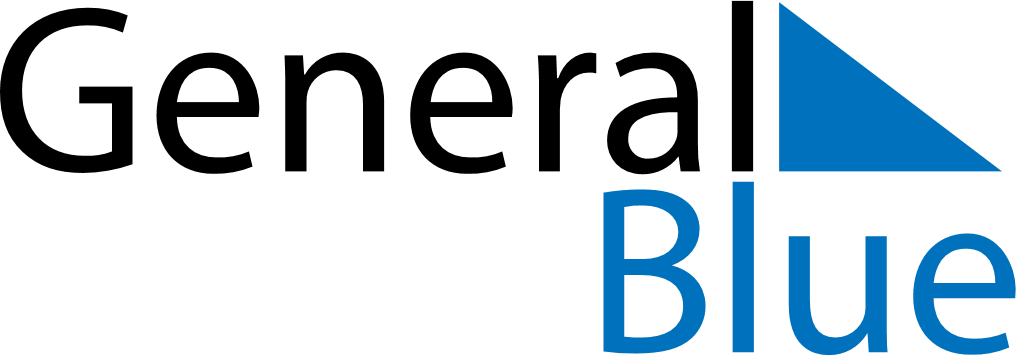 February 2024February 2024February 2024February 2024February 2024February 2024Siping, Jilin, ChinaSiping, Jilin, ChinaSiping, Jilin, ChinaSiping, Jilin, ChinaSiping, Jilin, ChinaSiping, Jilin, ChinaSunday Monday Tuesday Wednesday Thursday Friday Saturday 1 2 3 Sunrise: 6:58 AM Sunset: 4:52 PM Daylight: 9 hours and 54 minutes. Sunrise: 6:57 AM Sunset: 4:54 PM Daylight: 9 hours and 56 minutes. Sunrise: 6:56 AM Sunset: 4:55 PM Daylight: 9 hours and 58 minutes. 4 5 6 7 8 9 10 Sunrise: 6:55 AM Sunset: 4:56 PM Daylight: 10 hours and 1 minute. Sunrise: 6:54 AM Sunset: 4:58 PM Daylight: 10 hours and 3 minutes. Sunrise: 6:53 AM Sunset: 4:59 PM Daylight: 10 hours and 6 minutes. Sunrise: 6:52 AM Sunset: 5:01 PM Daylight: 10 hours and 8 minutes. Sunrise: 6:50 AM Sunset: 5:02 PM Daylight: 10 hours and 11 minutes. Sunrise: 6:49 AM Sunset: 5:03 PM Daylight: 10 hours and 14 minutes. Sunrise: 6:48 AM Sunset: 5:05 PM Daylight: 10 hours and 16 minutes. 11 12 13 14 15 16 17 Sunrise: 6:47 AM Sunset: 5:06 PM Daylight: 10 hours and 19 minutes. Sunrise: 6:45 AM Sunset: 5:07 PM Daylight: 10 hours and 22 minutes. Sunrise: 6:44 AM Sunset: 5:09 PM Daylight: 10 hours and 24 minutes. Sunrise: 6:42 AM Sunset: 5:10 PM Daylight: 10 hours and 27 minutes. Sunrise: 6:41 AM Sunset: 5:11 PM Daylight: 10 hours and 30 minutes. Sunrise: 6:40 AM Sunset: 5:13 PM Daylight: 10 hours and 32 minutes. Sunrise: 6:38 AM Sunset: 5:14 PM Daylight: 10 hours and 35 minutes. 18 19 20 21 22 23 24 Sunrise: 6:37 AM Sunset: 5:15 PM Daylight: 10 hours and 38 minutes. Sunrise: 6:35 AM Sunset: 5:17 PM Daylight: 10 hours and 41 minutes. Sunrise: 6:34 AM Sunset: 5:18 PM Daylight: 10 hours and 44 minutes. Sunrise: 6:32 AM Sunset: 5:19 PM Daylight: 10 hours and 46 minutes. Sunrise: 6:31 AM Sunset: 5:20 PM Daylight: 10 hours and 49 minutes. Sunrise: 6:29 AM Sunset: 5:22 PM Daylight: 10 hours and 52 minutes. Sunrise: 6:28 AM Sunset: 5:23 PM Daylight: 10 hours and 55 minutes. 25 26 27 28 29 Sunrise: 6:26 AM Sunset: 5:24 PM Daylight: 10 hours and 58 minutes. Sunrise: 6:24 AM Sunset: 5:26 PM Daylight: 11 hours and 1 minute. Sunrise: 6:23 AM Sunset: 5:27 PM Daylight: 11 hours and 3 minutes. Sunrise: 6:21 AM Sunset: 5:28 PM Daylight: 11 hours and 6 minutes. Sunrise: 6:20 AM Sunset: 5:29 PM Daylight: 11 hours and 9 minutes. 